Osnovna škola Pavla ŠtoosaKraljevec na SutliKLASA:  602-11/22-01/52URBROJ: 2140-68-01/22-1Kraljevec na Sutli, 07.09.2022.g.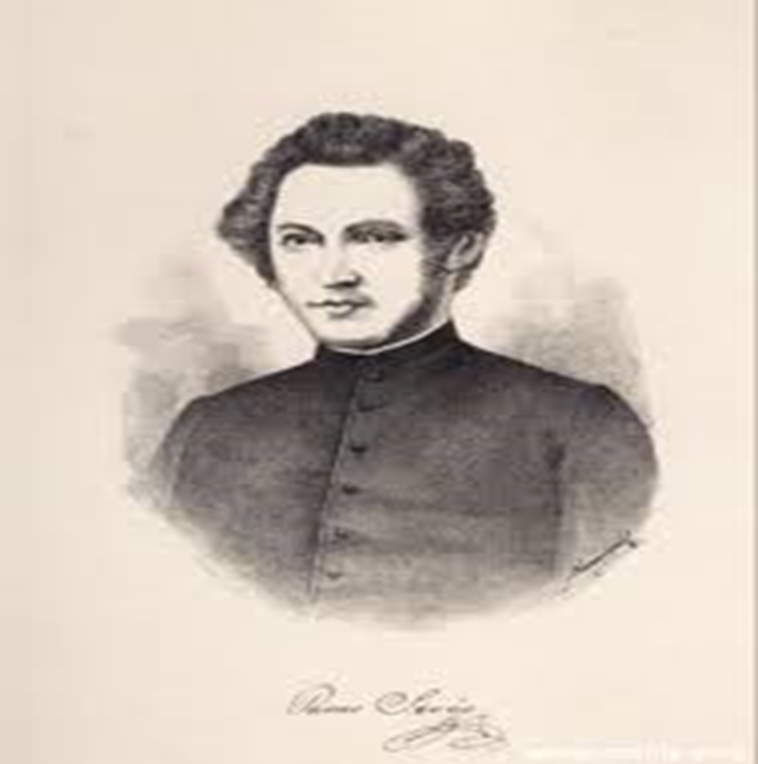  Izvješće o realizaciji godišnjeg plana i programa rada škole za školsku godinu 2021./2022.1. OSNOVNI PODACI O ŠKOLI2. ZAPOSLENICI3. UVJETIMA RADAPodaci o upisnom područjuUpisna područja Škole obuhvaćaju naselja: 1) Kraljevec na Sutli, 2) Kačkovec, 3) Lukavec Klanječki, 4) Draše, 5) Kapelski Vrh, 6) Strmec Sutlanski, 7)  Movrač, 8) Gornji Čemehovec, 9) Radakovo, 10) Pušave,  11) Goljak Klanječki i 12) Bratovski Vrh.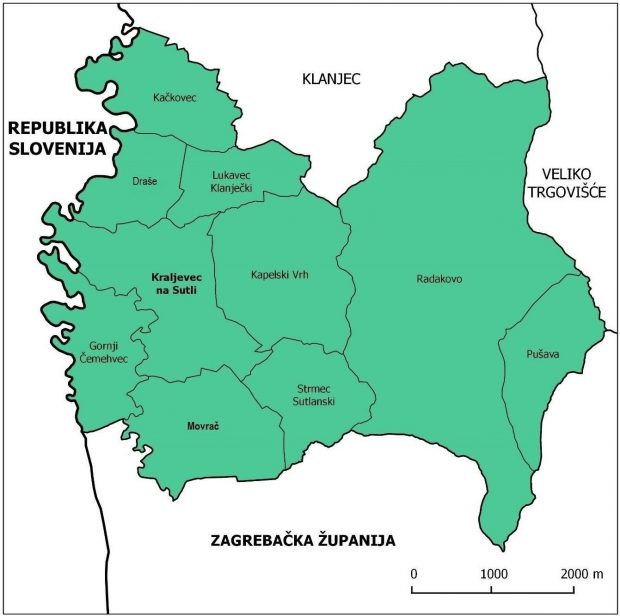 3. 2. 	Materijalno - prostorni  uvjetiZgrada matične škole sastoji se od dva djela starijeg i novijeg. Prvi dio  sadašnja školska zgrada nastala je useljenjem u Zadružni dom 1961. a drugi dio zgrade dograđen je 1972. godine. Zgrada područne škole u Radakovu sagrađena je 1951. godine.Odgojno-obrazovni rad organizira se u 8 učionica za razrednu i predmetnu nastavu, te  dvije učionici u područnoj školi. Stanje školskog prostora sa stajališta kvantitete zadovoljava osnovne pedagoške i higijensko zdravstvene kriterije za sve aktivnosti koje čine odgojno-obrazovni program osnovne škole.Tjelesna i zdravstvena kultura u matičnoj školi se izvodi u dvorani a u područnoj školi izvodi se u učionici za tjelesni i zdravstveni odgoj.Obzirom da su zgrade Matične i Područne škole starije izgradnje te unatrag više od desetljeća nije bilo značajnih ulaganja u  obnovu i  adaptaciju školskih zgrada dvorane, igrališta, parkova, kao niti u njihovo uređenje te opću i didaktičku opremljenost učionica i kabineta potrebni su radovi vezani uz obnovu, adaptaciju i opremanje.U potresu koji se dogodio u ožujku 2020. godine zgrada matične škole zadobila je vanjska i unutarnja oštećenja te je nakon procjene statičara dobila zelenu naljepnicu uporabljivosti. Na Područnoj školi Radakovo nisu zabilježena oštećenja nastala uslijed potresa. Navedena zelena naljepnica Matične škole označava da je zgrada sigurna za korištenje, međutim ista ne daje informacije o statičkoj stabilnosti zgrade u slučaju naknadnih seizmičkih događanja. Obzirom da je zgrada starije godine izgradnje ne odgovara aktualnim propisima gradnje ustanova za odgoj i obrazovanje te bilo potrebno pristupiti cjelovitoj obnovi školske zgrade.	Investicije tijekom godine:            - hitni popravak odvodnje u muškom WCPotrebe:cjelovita obnova MŠ  nakon potresa ili  adaptacija šteta nastalih nakon potresa u ožujku 2020. adaptacija kabineta  hodnika (vlaga)opremanje informatičke učionice namještajem i novim zastorimaopremanje informatičke učionice sa 11 dodatnih novih stolnih računala sa monitorimaopremanje svih općih učionica novim namještajem i didaktičkim pomagalima; ormari, potrebna didaktikaopremanje četiri opće učionice (1., 2., 4., 1./4. razreda) sa projektorima te učionice 3. razreda sa pametnom pločomopremanje prostora „Produženog boravka“ namještajem i didaktikomopremanje dvorana TZK-a novom opremom i rekvizitimauređivanje sanitarnih čvorova; radovi na vodovodnim instalacijama, zamjena stolarije, zamjena oštećenih sanitarija i keramikepostavljanje zastora i vanjski sjenila na prozore svih učionica u MŠ postavljanje nadzornih kamera na ulazu u školu, oko školske zgrade i igrališta te na hodnicimaopremanje kuhinje novim uređajimapostavljanje ograde oko MŠuređivanje parka oko škole; premještanje spomenika, postavljanje antistresnih obloga u parku; opremanje parka spravama; općenito uređenje parkauređivanje sportskog igrališta; postavljanje gumenog sloja na asvalt, postavljanje rekvizitarekonstrukcija parkirališta u MŠugradnja požarnih stepenica u MŠpostavljanje fasade na zgradi MŠpostavljanje fasade na zgradi PŠ Radakovozamjena vanjska stolarija na PŠ Radakovouređenje sustava odvodnje oborinskih i fekalnih voda u MŠ i PŠ Radakovonabava i postavljanje novog kotla za centralno grijanje u PŠrekonstrukcija centralnog grijanja u zgradi MŠ nabava i zamjena radijatora u učionicama MŠnabava i zamjena ili preuređenja svijetlećih tijela (žarulja) u svim prostorijama MŠ i PŠ 4.	ORGANIZACIJA RADA4. 1. 	Podaci o učenicima, razrednim odjelima  i organizaciji nastave ( MŠ + PŠ )Godišnji kalendar radaNastavna godina počela je radom 6. rujna  2021. a završila 23. lipnja 2022. godine.Nastava je organizirana po modelu „A“ svaka subota slobodna.Ostvareno je 178 nastavnih radnih dana.Dnevna organizacija radaRazredni odjeli 1. – 8. razreda nastavu su pohađali u jednoj smjeni (RN – PN)Tjedna organizacija radaSvi razredni odjeli radili su u petodnevnom nastavnom radnom tjednu.Razredni odjeli u Matičnoj i Područnim školama pohađali su nastavu u prvoj smjeni.Prijevoz učenika putnikaOd ukupno 121 učenika, 61 učenik putovao je organiziranim prijevozom, odnosno školskim autobusom. Prijevoz učenika financira Krapinsko-zagorska županija. Uslugu prijevoza učenika obavlja tvrtka Presečki, odnosno njihov podizvođač tvrtka Vrelej.Autobus je vozio prema sljedećem voznom redu:Prije nastave, učenike na ulazu u Matičnu školu  dočekao je domar, a u PŠ učitelj. Poslije nastave učenike na autobus prati učitelj koji ih ima zadnji sat prema rasporedu učenika/razreda.Prehrana učenikaŠkola je osigurala prehranu za svoje učenike. Brigu o prehrani, jelovnicima i kvantitetu obroka vodila je ravnateljica / ravnatelj s tajnicom i kuharicom.Školskom prehranom obuhvaćeno je oko 92% učenika.U cilju očuvanja zdravlja učenika bilo bi potrebno obuhvatiti prehranom sve učenika škole.4. 2.	Kulturna i javna djelatnost škole	Ova djelatnost škole zauzima istaknuto mjesto u zadacima osnovne škole.	Osnovna škola sa svojim učenicima, roditeljima i izvanškolskim organizacijama ima u tom pogledu svoje posebne oblike djelatnosti.   Zbog pandemije COVID-19 većina  aktivnosti se nije mogla provesti zbog preporuka liječnika. Učenici škole sudjelovali su na kulturnim aktivnostima za dan općine i održana je predstava za dan škole 23.6.2022.4.3.     Zdravstveno-socijalna i ekološka zaštita učenikaZdravstvena i socijalna zaštita učenika, odnosno briga za njihov tjelesni i zdravstveni razvitak jedna je od društvenih obveza osnovne škole.Škola je posvetila veliku pozornost raznolikim zdravstveno-higijenskim i sportsko-rekreativnim akcijama i aktivnostima učenika.Briga za zdravstvenu i socijalnu pomoć obuhvaćala je:- zdravstveni odgoj učenika- redovite zdravstvene preglede učenika i druge preventivne akcije- brigu za pravilnu prehranu učenika, putem školske kuhinje organizirali smo topli i hladni obrok- organizirali smo izlete, izlete iz zdravstvenih razloga- uspješno su provedena međurazredna sportska natjecanja uz sudjelovanje svih učenika- škola je sudjelovala u provedbi školskih natjecanja, te imala značajnih   uspjeha na natjecanjima- posebnu pozornost posvećivali smo održavanju higijenskih uvjeta u školskim objektima   s posebnom pozornosti na opskrbu pitkom vodom, na čistoću i funkcionalnost sanitarija,              pravilnu rasvjetu te grijanje svih prostorija.4.4.	Interno-stručno usavršavanje	Stručno usavršavanje učitelja i stručnih suradnika provodilo se većinom online.4.5.	Rad stručnih organa, stručnih suradnika i organa upravljanjaU stručna tijela (organe) u osnovnoj školi ubrajamo Učiteljsko vijeće, Razredno vijeće i Razrednika. Djelokrug stručnih tijela uređen je Statutom škole i Poslovnicima o njihovom radu.Učiteljsko vijećeUčiteljsko vijeće djelovalo je pod vodstvom ravnateljice  odnosno vršitelja dužnosti ravnatelja škole od 05.05.2022.. Učiteljsko vijeće održalo je jedanaest sjednica.Razredno vijećeRaspravljalo je i odlučivalo o svim bitnim pitanjima odgoja i obrazovanja u određenom razrednom odjelu.RazrednikRazrednici su uspješno obavili poslove pedagoškog, organizacijskog i administrativnog voditelja razrednog odjela.Stručni suradniciStručni suradnici (pedagoginja, defektologinja i knjižničarka) su stručno osposobljene osobe koje su pomagale učenicima i učiteljima u nastavnom i školskom radu koji proizlazi iz pedagoškog rada.Školski odbor Školski odbor o svim pitanjima iz djelokruga Školskog odbora odlučivao je na sjednicama Školskog odbora javnim glasovanjem većinom glasova ukupnog broja članova. Vijeće roditeljaVijeće roditelja sastavljeno od predstavnika roditelja učenika razrednih odjela, tijekom godine raspravljalo je o pitanjima iz njegovog djelokruga.Rad tajništva i administrativno tehničke službeTajništvo i administrativno-tehničko osoblje uspješno su obavili posao prema Godišnjem planu i programu rada škole te zakonskim odredbama.Rad ravnatelja školeNajviše poslova posvećeno je:međuljudskim odnosima i rukovođenjustrukturama i procesima odgoja i obrazovanjauvidu u mnoga i raznovrsna pitanja razvojno pedagoške djelatnosti, informatizacije škole, planiranja i programiranja rada škole, praćenja i vrednovanja odgojno-obrazovnog procesa,       te stručnog usavršavanja odgojno-obrazovnih djelatnika.5.  	REALIZACIJA NASTAVNOG PLANA I PROGRAMA  - ANALIZA ODGOJNO – OBRAZOVNIH POSTIGNUĆA5. 1. 	Pristup planiranju i programiranju 	Na početku nastavne godine izvršeno je planiranje svih odgojno-obrazovnih aktivnosti u školi	- izrada globalnog plana i programa (Godišnji plan)	- mjesečni planovi (ravnomjerno raspoređivanje globalno planiranje aktivnosti)	- priprema (dnevno obavljanje poslova).Također su isplanirane izvannastavne aktivnosti, izleti, ekskurzije i ostala događanja kroz školski kurikulum. 7. 2. 	Realizacija nastavnog plana i programa 	Nastavni plan i program u potpunosti je ostvaren osim jedne terenske nastave koja nije realizirana u sedmom i   osmom  razredu, iz prvog polugodišta. Ukupno je planirano 178 nastavnih dana koji su i realizirani.Nastavni plan i program u svim razrednim odjelima i po svim nastavnim predmetima realiziran je u cijelosti.Ovu školsku godinu završili smo stručno pokriveni u svim nastavnim predmetima osim u engleskom jeziku kod 5. razreda.U našoj školi djeluje više INA kao i UZ što govori o velikom interesu učenika za njih, ali i velikom trudu učitelja da ih vremenski usklade.Što se tiče izvannastavnih aktivnosti uz napomenu da je zbog većeg broja učenika-putnika, njih jako teško organizirati, ipak su u velikoj mjeri održavane i njihov rad je na Danu kruha, Valentinovo, HOD, poklade, Sv.Nikolu, Božić, Uskrs, dan škole.Učitelji su pripremali i vodili učenike na  natjecanja, realizirali kurikulum (projekte, organizaciju i provođenje izleta i ekskurzija, dopunsku i dodatnu nastavu), provodili zadatke u okviru zdravstvene zaštite učenika, ispunjavali obveze vezane uz javnu i kulturnu djelatnost škole, suradnju sa lokalnom zajednicom, obilježavali smo značajne datume do 23. 6. 2022. godine6. 3. 	Rad i postignuća u redovitoj i izbornoj nastavi Na dopunski rad iz 5. razreda upućeno je dva učenika, iz 6. razreda jedan učenik i iz 7. razreda četiri učenika. Svi učenici polazili su dopunski rad iz matematike.Od  121 učenika u viši razred prelazi s pozitivnim uspjehom 121 učenika ili  100 %.	Ukupan broj izostanaka iznosi 9910 sati. Od toga opravdano 9910, a 0 neopravdano .Za postignute uspjehe u učenju i vladanju pohvaljeno je 38 učenika (u Matičnoj školi od I. do IV. – 20 pohvala; od V. do VIII. – 13 pohvala ; u PŠ 5 pohvale)Rad i postignuća u dodatnom radu i radu s darovitim učenicima – broj grupa i učenika po predmetima, uspjesi na natjecanjima (županijskim i državnim)DODATNA NASTAVA6.4.1.	Sudjelovali na školskom, županijskom i  državnom natjecanju po predmetima6. 5. 		Rad s učenicima koji rade po prilagođenom programu i dopunskoj nastavi – broj učenika koji rade po PP po razredima ( tablica ), opis poteškoća u radu s ovom populacijom.6.6. 	Realizacija plana izvanučioničke nastaveNa početku školske godine učitelji su kvalitetno napravili plan izvanučioničke i terenske nastave.U razrednoj nastavi realizirani su sve jednodnevne i višednevne terenske nastave (Marija Bistrica i Donja Stubica i Bratina- Krašograd i Poreč, Istra)   U predmetnoj nastavi planirane jednodnevne i višednevne terenske nastave - ekskurzije su realizirane (Crikvenicu i Slatkovodni akvarij u Karlovcu, Lepoglavu i park znanosti Oroslavje i Poreč, Istra) osim jedne jednodnevne terenske nastavi u 7. i 8. razredu (Lepoglavu i park znanosti).6.7. 	Rad i postignuća u izvannastavnim i izvanškolskim aktivnostima 	Učenici su se mogli slobodno opredijeliti za pojedine izvannastavne i izvanškolske aktivnosti.	Bilo je ukupno 13 sekcija izvananastavnih aktivnosti. U školi su najzastupljenije kulturno-umjetničke, ekološke, sportsko-rekreativne te radno-tehničke aktivnosti. Programe slobodnih aktivnosti izrađuju učenici i učitelji kako bi te aktivnosti što manje sličile nastavnom procesu.             Svi su planirani projekti realizirali.OSNOVNA ŠKOLA DANASOsnovnu školu Pavla Štoosa, matičnu i područne škole Radakovo, u školskoj godini 2021./2022.  polazio je 121 učenik.PRIJEDLOG MJERA ZA STVARANJE ADEKVATNIH UVJETA RADA I MJERA ZA UNAPREĐIVANJE ODGOJNO-OBRAZOVNOG RADAPolazeći od postignutih rezultata, postojećih materijalnih i financijskih mogućnosti, s ciljem daljnjeg unapređivanja odgoja i obrazovanja predlaže se sljedeće:Raditi na kvaliteti postignutih rezultata kako bi prijelaz učenika u srednje škole bio olakšan stvaranjem solidne kvalitativne osnovice           	2.   Intenzivirati rad na stručnom usavršavanju nastavnika           	3.   Raditi na poboljšanju materijalnog položaja prosvjete u cjelini i prosvjetnih radnika       posebno           	4.   Ekipirati stručno-razvojnu službu škole           	5.   Učiniti daljnje napore u zadacima suvremene škole           	6.   Poticati promjene u školstvu i omogućiti pozitivno ozračje          	7.   Unaprijediti odgoj i obrazovanje.Ravnatelj: mr.sc. Tomislav Rajić dipl. teol. Naziv škole:OSNOVNA ŠKOLA PAVLA ŠTOOSAAdresa škole:49294 Kraljevec na Sutli 125Županija:Krapinsko-zagorskaTelefonski broj: Tajništvo:                                            049/554-086Ravnatelj:                                           049/554-750Internetska pošta:skola@os-pstoosa-kraljevecnasutli.skole.hrInternetska adresa:www.os-pstoosa-kraljevecnasutli.skole.hrŠifra škole:02-174-001Matični broj škole:3086909OIB:12109447077Upis u sudski registar (broj i datum):Tt-22/23692-2 od 19. svibnja 2022Vrsta zaposlenikaBrojUčiteljiRazredna nastava6UčiteljiPredmetna nastava14Ravnatelj i stručni suradniciRavnatelj1Ravnatelj i stručni suradniciPedagog1Ravnatelj i stručni suradniciDefektolog1Ravnatelj i stručni suradniciKnjižničar1Administrativno – tehničko osobljeTajnik1Administrativno – tehničko osobljeRačunovođa1Administrativno – tehničko osobljeDomar1Administrativno – tehničko osobljeKuharica2Administrativno – tehničko osobljeSpremačica2SVEUKUPNO31OBILJEŽJERAZREDNA NASTAVARAZREDNA NASTAVARAZREDNA NASTAVAPREDMETNA NASTAVAPREDMETNA NASTAVAPREDMETNA NASTAVAUKUPNOUKUPNOUKUPNOOBILJEŽJEUčenikaČistihodjelaKomb. odjelaUčenikaČistihodjelaKomb. odjelaUčenikaČistihodjelaKomb.odjelaMATIČNA ŠKOLA414-704-1118-PODRUČNA ŠKOLA RADAKOVO10-2---10-2UKUPNOMŠ + PŠ5142704-12182RASPORED ZVONA I ODMORARASPORED ZVONA I ODMORARASPORED ZVONA I ODMORARASPORED ZVONA I ODMORARASPORED ZVONA I ODMORARASPORED ZVONA I ODMORARASPORED ZVONA I ODMORAsatsatsat                                  odmor                                  odmor                                  odmor                                  odmor1.8.008.45u 2.i 3.sat integrirani su odmori učenika za odlazak na jelo. Nastavni sat traje 45 minuta, ali odmor od 10 minuta za svaki razred je u drugom vremenskom intervalu.u 2.i 3.sat integrirani su odmori učenika za odlazak na jelo. Nastavni sat traje 45 minuta, ali odmor od 10 minuta za svaki razred je u drugom vremenskom intervalu.u 2.i 3.sat integrirani su odmori učenika za odlazak na jelo. Nastavni sat traje 45 minuta, ali odmor od 10 minuta za svaki razred je u drugom vremenskom intervalu.u 2.i 3.sat integrirani su odmori učenika za odlazak na jelo. Nastavni sat traje 45 minuta, ali odmor od 10 minuta za svaki razred je u drugom vremenskom intervalu.u 2.i 3.sat integrirani su odmori učenika za odlazak na jelo. Nastavni sat traje 45 minuta, ali odmor od 10 minuta za svaki razred je u drugom vremenskom intervalu.u 2.i 3.sat integrirani su odmori učenika za odlazak na jelo. Nastavni sat traje 45 minuta, ali odmor od 10 minuta za svaki razred je u drugom vremenskom intervalu.u 2.i 3.sat integrirani su odmori učenika za odlazak na jelo. Nastavni sat traje 45 minuta, ali odmor od 10 minuta za svaki razred je u drugom vremenskom intervalu.2.8.509.451./2.r     9.00 - 9.103./4. r   9.10 - 9.205.r      9.20 - 9.306.r    9.35 - 9.453.9.5010.457.r.      9.50 - 10.008.r       10.00-10.10 4.10.5011.355.11.4012.256.12.3013.157.13.2014.05RASPORED RADA PRODUŽENOG BORAVKARASPORED RADA PRODUŽENOG BORAVKARASPORED RADA PRODUŽENOG BORAVKA11,3012,30Prihvat učenika12,3012,50Ručak13,0014,15Pisanje zadaće, vježbanje, ponavljanje14,3014,45Užina14,4515,45Organizirano vrijeme16,0016,30DežurstvoPOLAZAKPOLAZAKsatirelacija06,55KAČKOVEC - ŠKOLA07,05ČEMEHOVEC - ŠKOLA7, 25RADAKOVO7, 30GOLJAK7, 40ŠKOLA RADAKOVO – PUŠAVE – STRMEC – MOVRAČ - ŠKOLAsatirelacijaPOVRATAKPOVRATAK12, 30ŠKOLA – RADAKOVO – ČEMEHOVEC - KAČKOVEC13, 20ŠKOLA – RADAKOVO – ČEMEHOVEC - KAČKOVEC14, 10ŠKOLA – RADAKOVO – ČEMEHOVEC - KAČKOVECRazredBroj učenikaPozitivno ocijenjeni učenici MŠPozitivno ocijenjeni učenici MŠPozitivno ocijenjeni učenici MŠPozitivno ocijenjeni učenici MŠPozitivno ocijenjeni učenici MŠPozitivno ocijenjeni učenici MŠRazredBroj učenikaBroj%543211010100100002121210011100377100610041212100102005161610011410622221001111007121210046208202010013610RazredBroj učenikaBroj učenikaPozitivno ocijenjeni učenici PŠPozitivno ocijenjeni učenici PŠPozitivno ocijenjeni učenici PŠPozitivno ocijenjeni učenici PŠPozitivno ocijenjeni učenici PŠPozitivno ocijenjeni učenici PŠPozitivno ocijenjeni učenici PŠPozitivno ocijenjeni učenici PŠPozitivno ocijenjeni učenici PŠPozitivno ocijenjeni učenici PŠRazredBroj učenikaBroj učenikaBrojBroj%%5543321./4.66661001006600002./3.4444100100440000Redni
brojRazredBroj
učenikaOpravdani izostanciNeopravdani izostanciUkupno izostanci1.I.101082010822.II.1268706873.III.746004604.IV.129800980UKUPNO:3932093209Redni
brojRazredBroj
učenikaOpravdani izostanciNeopravdani izostanciUkupno izostanci1.I./IV.647604762.II./III.42520252UKUPNO:10728728Redni
brojRazredBroj
učenikaOpravdani izostanciNeoprav. izostanciUkupno izostanci1.V.161337013372.VI.221754017544.VII.12841016705.VIII.2020210930UKUPNO:UKUPNO:70595305953NASTAVNI PREDMETRAZREDPLANIRANI BROJ SATI TJEDNOIME I PREZIME UČITELJA IZVRŠITELJAMatematika1.1 TŠtefica HajdererMatematika2.1 TIvana RadmanMatematika3.1 TAntonija RajićHrvatski jezik4.1 TDraženka TreskHrvatski jezik7. i 8.1 TMarta Hrbud/Domagoj LovrićEngleski jezik8.1 TNela IlinićInformatika7.  i  8.1 TKlara BabićNjemački jezik8.1 TMartina Turibak/Kristina ŠtrokGeografija7.1 TDavor KožnjakPŠ RADAKOVOHrvatski jeziki 4.1 TJako IštukMatematikai  4.1 TJako IštukMatematika2.1 TJasna JakšićHrvatski jezik2.1 TJasna JakšićMatematika3.1 TJasna JakšićHrvatski jezik3.1 TJasna JakšićPREDMETŠKOLSKO NATJECANJEŽUPANIJSKO NATJECANJEDRŽAVNO NATJECANJEHRVATSKI JEZIKDA/GEOGRAFIJADADA/INFORMATIKADADA/KEMIJADA/MATEMATIKADA/TZK- DADA/TEHNIČKA KULTURADADA/VJERONAUČNA OLIMPIJADADADA/RazredBroj učenika po individualiziranom načinu učenjaBroj učenika po prilagođenom programuI.00II.00III.00IV.00PŠ RADAKOVO00I.-IV.00II.-III.00Ukupno      00V.11VI.11VII.10VIII.31UKUPNOV.-VIII.63UKUPNOI.-VIII.63